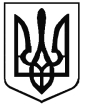 БРАЇЛІВСЬКА ГІМНАЗІЯЖМЕРИНСЬКОЇ  МІСЬКОЇ ТЕРИТОРІАЛЬНОЇ ГРОМАДИ КОД ЄДРПОУ 26242508НАКАЗ31.08.2023 р.                                             смт Браїлів	        № 37-а/гПро організацію харчування  дітей в закладі освіти в 2023-2024 навчальному роціКеруючись Законами України «Про освіту», «Про повну загальну середню освіту», ст.7 Закону України «Про забезпечення прав і свобод внутрішньо переміщених осіб», ст. 4, 10, 10-1 Закону України «Про статус ветеранів війни, гарантії їх соціального захисту», Постановою Кабінету Міністрів України від 24.03.2021 року № 305 «Про затвердження норм та Порядку організації харчування у закладах світи та дитячих закладах оздоровлення та відпочинку», виходячи з положень ст. 5 Закону України «Про охорону дитинства», відповідно до рішення виконавчого комітету Жмеринської міської ради від 18 серпня 2023 року № 283 «Про організацію харчування дітей в закладах освіти Жмеринської міської територіальної громади в 2023/2024 навчальному році», наказу управління освіти від 29 серпня 2023 року № 105 а/г «Про організацію харчування дітей в закладах освіти Жмеринської міської територіальної громади в 2023/2024 навчальному році»,НАКАЗУЮ:З 04 вересня 2023 р. організувати харчування в закладі освіти для учнів 1-4 класів, учнів пільгової категорії, учнів 5-9 класів, які харчуються за батьківський кошт.Затвердити перелік документації, необхідної для організації харчування закладу освіти (Додаток 1)Затвердити графік харчування та список учнів з числа соціально вразливих груп: діти-сироти; діти, позбавлені батьківського піклування; діти із сімей, які отримують допомогу відповідно до Закону України «Про державну соціальну допомогу малозабезпеченим сім’ям»; діти, які мають статус "дитина-інвалід"; діти, із сімей, які мають статус учасника АТО або учасника бойових дій; діти із сімей внутрішньо переміщених осіб внаслідок агресії РФ; діти з сімей загиблих (померлих) ветеранів війни; діти з сімей загиблих (померлих) Захисників і Захисниць України у кількості 16 чоловік.Організувати безкоштовне одноразове харчування  85 учнів 1-4 класів  за  рахунок  коштів  виділених  з  міського бюджету з розрахунку 25,0 гривень, а саме:20 учнів 1 класу1.Велічко Анна 2.Войтюк Олександр3. Жуковський Дмитро 4. Ісайко Соломія 5.Корнієнко Андрій 6. Косяк Руслана 7. Лебєдєв Даниїл 8. Мадіянська  Владислава 9. Петуховська Аріна 10. Рабаді Аріна 11.Сідлецький Олександр 12. Слубський Богдан 13. Смисловський Ростислав 14. Собчишин Назар 15. Токайчук Артем 16.Фалінська Богдана 17. Чеботрь Олександр18. Шемет Анастасія 19.Щуровський Тарас 20. Ящук Інна 18 учнів 2 класуБондарчук Дмитро Велічко АнастасіяВенгер Ангеліна Вернигора МіланаЇжак ВладиславаКацан АнгелінаКостенюк ЄгорКрюкова СофіяМарценюка НазарМельник Іван Петлівнича Надія Продан Максим Силкіна Анастасія Толстонос СофіяХовавко ВладиславХудорожко Єгор Чубарко Наталя Чубарко Тимофій20 учня 3 класу Бондаренко Богдан Гнатюк Владислав Дубель АртурЄрмолаєв Ілля Забаштанський  КирилоКирилюк Анна Козійчук  Дмитро Коновальчук ДмитроКубицький Іван Лопушняк АртемМеджідова Ельміра Охотюк Давид Педоренко Віталіна Петуховська Єлизавета Похолюк  МихайлоПшонкіна Аделіна Скворцов Веніамін Скворцова Світлана Тарасєвич Олександр  Тарковський Тимофій Чмельовська ЄваШпиця Поліна25 учнів 4 класу Білоконь КаринаБогуш ЗлатаБухман ВладиславВиноградова ВалеріяГерасименко Дмитро Град ДаринаДенисюк ВладиславДенисюк ДіанаЗайковська ДаринаКаганюк ТетянаКаламурза ОлександрКорнієнко ОлександраКостинюк РостиславМельник МаріяМиронюк ЄвгенОлійник ТимофійПетрова АнгелінаПосвалюк МаксимРачок АндрійСтріхар АнастасіяТрепак МаксимФалінський ПавлоЧеркас АнастасіяШеремета НазарійЯгнеш МаксимОрганізувати в закладі гаряче харчування (сніданки) учнів 5-9 класів, які не підлягають безоплатному харчуванню, за батьківський кошт з розрахунком 35 гривень, враховуючи витрати на енергоносії та інші послуги відповідно до затверджених калькуляцій, в кількості 31 чоловік.Призначити відповідальну за організацію за харчування учнів у закладі, згідно з розподілом функціональних обов’язків, заступника директор з навчально-виховної роботи Репінську Н.П.Відповідальна за організацію харчування учнів Репінська Н.П. надає директору закладу освіти пропозиції щодо режиму, способу, форми та графіка харчування, проведення чергувань працівників в їдальні, забезпечення питного режиму здобувачів освіти/дітей;Завідуючій господарством Резидент В.В.:6.1. здійснювати координацію та контролювати роботу працівників їдальні (харчоблоку) та медичної сестри, зокрема з питань якості харчових продуктів, санітарно-гігієнічного стану їдальні (харчоблоку);6.2. брати участь у роботі бракеражної комісії;6.3. забезпечувати поточний ремонт приміщень харчоблоку та інших приміщень, необхідних для організації харчування;Комірнику Дорошенко Ю.В.:7.1. вести загальний облік здобувачів освіти, що забезпечуються гарячим харчуванням, у тому числі безоплатним гарячим харчуванням;7.2. здійснювати контроль за умовами та строками зберігання харчових продуктів у закладі освіти; дотриманням примірного чотиритижневого сезонного меню та щоденного меню-розкладу;7.3. забезпечити протягом року дотримання норм харчування, затверджених постановою Кабінету Міністрів України «Про затвердження норм та Порядку організації харчування у закладах освіти та дитячих закладах оздоровлення та відпочинку» від 24.03.2021 № 305;7.4. здійснювати облік продуктів харчування та продовольчої сировини, суворо дотримуватись умов зберігання та терміну реалізації продуктів харчування та продовольчої сировини;7.5. не допускати порушень вимог нормативно-розпорядчих документів щодо прийому й зберігання продуктів харчування, приготування та реалізації готових страв;7.6. перевіряти супровідні документи до продовольчої сировини, які свідчать про їх походження, якість, безпеку, а також про відсутність у складі генетично модифікованих організмів з обов’язковим зазначенням їх частки вмісту в них. У разі відсутності сертифікатів на будь-які продукти – негайно повідомляти відповідального за харчування в закладі освіти Репінську Н.П.;7.7. проводити бракераж сирої та готової продукції та результати фіксувати у відповідних журналах;Кухарю Токаренко Л.А. щоденно суворо дотримуватися рецептури, технології приготування їжі та видачі страв, технології закладки продуктів.Працівнику харчоблоку Токар Н.В.:9.1. щоп’ятниці проводити генеральне прибирання на харчоблоці;9.2. нести персональну відповідальність за дотримання правил техніки безпеки, пожежної, електробезпеки та виробничої санітарії на харчоблоці;9.3. систематично проводити дератизацію та дезінфекцію приміщень харчоблоку.Медичній сестрі Судачок В.В.:10.1. разом із комірником харчоблоку складати щоденне меню-розклад;10.2. здійснює контроль за проходженням працівниками закладу, які виконують посадові обов’язки, що пов’язані з організацією харчування здобувачів освіти, обов’язкових профілактичних медичних оглядів відповідно до законодавства; дотриманням правил особистої гігієни, наявністю гнійничкових захворювань і гострих респіраторних інфекцій у працівників їдальні (харчоблоку) та інформує керівника закладу;10.3. бере участь у роботі бракеражної комісії.Класним керівникам 1-9 класів:11.1. протягом навчального року проводити постійну просвітницьку роботу серед школярів та батьківської громадськості з залученням спеціалістів системи охорони здоров’я з питань необхідності повноцінного гарячого харчування, порушувати питання на батьківських зборах, постійно нагадувати учням про особисту гігієну, миття та дезінфекцію рук;11.2. вести щоденний облік харчування дітей за бюджетні (1-4 класи) та батьківські кошти;11.3. щоденно контролювати дотримання графіка харчування;11.4. щоденно контролювати додержання дітьми правил особистої гігієни (миття рук) та вживанням готових страв.Створити шкільну бракеражну комісію у складі:голова комісії – Репінська Н.П. (заступник директора з НВР)члени комісії: - Судачок В.В. (медична сестра)                          - Токаренко Л.А. (кухар)                         - Дорошенко Ю.В. (комірник)Бракеражній комісії::щоденно проводити бракераж готової та сирої продукцій в шкільній їдальні; інформацію про проведений бракераж вносити до відповідного бракеражного журналу окремо за кожним харчовим продуктом та готовою стравою, що надходять до закладу, у хронологічному порядку;у разі встановлення недоброякісності харчових продуктів та/або готових страв, виявлення нестачі або надлишку харчового продукту та/або готової страви скласти акт бракеражу у трьох примірниках;здійснювати контроль за якістю харчування дітей та додержанням вимог санітарного законодавства.Контроль за виконанням даного наказу залишаю за собою.Директор                                                              Альона ІВАСЕНКОЗ наказом ознайомлені:                                                        Репінська Н.П.Резидент В.В.Судачок В.В.Дорошенко Ю.В.Токаренко Л.А.Пономаренко М.Ю.Слушна О.П.Вернигора Л.Я.Колос О.М.Чобан А.Б.Іщенко О.П.Поповська О.А.Стебло І.Ю.Святенко Л.В.Додаток 1до наказу по Браїлівській гімназії від 31.08.2023 р. № 37-а/гПерелік документів з організації харчування у закладі освіти на 2023-2024 навчальний рікДиректор                                               Альона ІВАСЕНКО№з/пКласПІБСтатус15 Скворцов Андрій Відповідно до Закону України із сімей, які отримують допомогу«Про державну соціальну допомогу малозабезпеченим сім’ям»26Косяк АлінаВідповідно до Закону України із сімей, які отримують допомогу«Про державну соціальну допомогу малозабезпеченим сім’ям»36Скворцова КатеринаВідповідно до Закону України із сімей, які отримують допомогу«Про державну соціальну допомогу малозабезпеченим сім’ям»47Скворцова АнастасіяВідповідно до Закону України із сімей, які отримують допомогу«Про державну соціальну допомогу малозабезпеченим сім’ям»57Чубарко КаринаВідповідно до Закону України із сімей, які отримують допомогу«Про державну соціальну допомогу малозабезпеченим сім’ям»69Косяк ЯрославВідповідно до Закону України із сімей, які отримують допомогу«Про державну соціальну допомогу малозабезпеченим сім’ям»79Єрмолаєв АртемВідповідно до Закону України із сімей, які отримують допомогу«Про державну соціальну допомогу малозабезпеченим сім’ям»86Ковшов НазарДіти-сироти та діти позбавлені батьківського піклування95Сігарьова ЄвгеніяДитина учасника АТО108Танасієнко ОлександрДитина учасника АТО119Довганюк АнастасіяДитина учасника АТО125Білошкурський Дмитро Дитина, з сім'ї загиблого Захисника України139Вигрівач АртемДитина, з сім'ї загиблого Захисника України145Белень Божена Діти із сімей внутрішньо переміщених осіб внаслідок агресії РФ158Люльчак Ярослав Діти із сімей внутрішньо переміщених осіб внаслідок агресії РФ169Кобзар СофіяДіти із сімей внутрішньо переміщених осіб внаслідок агресії РФ№ п/пНазва документаВідповідальний1Наказ про організацію харчування у закладі освіти на 2022/2023 навчальний рік  Директор 2Журнал щоденного обліку здобувачів освіти/дітей, які харчуютьсяКомірник 3Журнал здоров’я працівників їдальні (харчоблоку)Сестра медична 4Примірне чотиритижневе сезонне менюСестра медична, кухар, комірник 5Щоденне менюСестра медична, комірник, кухар 6Меню-розкладСестра медична, комірник 7Технологічна документація на страви та виробиСестра медична, комірник, кухар 8Журнал обліку виконання норм харчуванняСестра медична 9Бракеражний журнал харчових продуктів, що надійшли від постачальника харчових продуктівСестра медична, комірник 10Бракеражний журнал готових страв, виготовлених закладом освітиСестра медична, комірник, кухар 